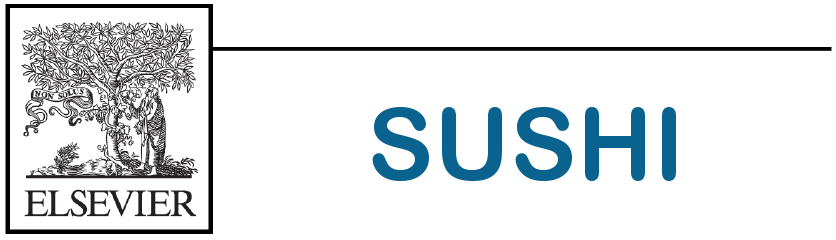 SUSHI application form for Service providers and Elsevier Customers
As COUNTER compliant content provider Elsevier supports SUSHI (Standardized Usage Statistics Harvesting Initiative) COP5.   Please send your completed application form as attachment by logging a support ticket through one of these support centers depending on your product:Home - Elsevier Access Support CenterHome - ScienceDirect Support Center (elsevier.com)Home - Scopus Support Center (elsevier.com)Home - Engineering Village Support Center (elsevier.com)Home - Embase Support Center (elsevier.com)Home - ClinicalKey Support Center (elsevier.com)Contact informationSpecify here your organization and contact detailsSUSHI service endpoint informationProvide here information about your SUSHI service or product. This will help us to identify what we need to do in support of your request.Elsevier Accounts If you want us to add support for Elsevier customer accounts we need you to specify these here. You are welcome to send long account lists as attachment (preferably with account number and name) Both Elsevier service endpoints use the 10 digit customer account number starting with a ‘C’ (for institutional account) or ‘S’ (for consortium Super Account) as customer_id (e.g.:C000000593).You can get account number in the Admin Tool or in the signed agreements/contracts. The account information (account number, ECR number) is indicated on your signed agreements with Elsevier.If you only want us to switch on Elsevier COP5 support from existing support for COP4 you do not need to provide this information (please precise it when submitting your request).Platform(s) and reportsFor information on supported Platforms and reports for COP5 code of practice versions please refer to https://www.elsevier.com/librarians/usage-reportsPlease send your completed application form as attachment by logging a support ticket through one of these support centers depending on your product:Home - Elsevier Access Support CenterHome - ScienceDirect Support Center (elsevier.com)Home - Scopus Support Center (elsevier.com)Home - Engineering Village Support Center (elsevier.com)Home - Embase Support Center (elsevier.com)Home - ClinicalKey Support Center (elsevier.com)Company Company NameAddressWe are      Elsevier customer                 3rd party service provider or vendorContact infoContact infoNameFirst nameTitle/roleE-mailPhoneMy SUSHI service is owned by   a 3rd party vendor           My organization (in-house)In case of 3rd party vendor         Product Name or description (if available)Product URL or website (if available)Account TypePlease indicate account (‘C’) or consortium numbers (‘S’) to be supported1 Super Account2 Account or account list3 For Platform  ScienceDirect       Scopus       Engineering Village    ClinicalKey           Embase